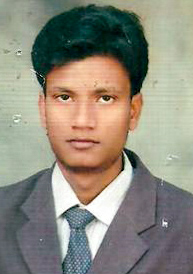 Career Objective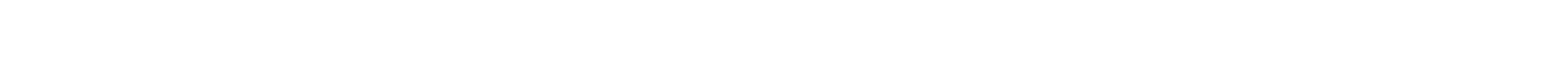 To actively contribute towards the growth of an organization by using my knowledge, acquiring skills and experience through hard work and dedication.  DOMAINS OF INTERESTSales MarketingAcademic Qualification 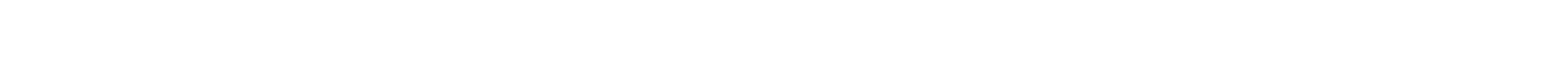 Matriculation (Science) from Karachi board. 2007Intermediate (commerce) Frome Karachi board.2007-2009Computer Skills 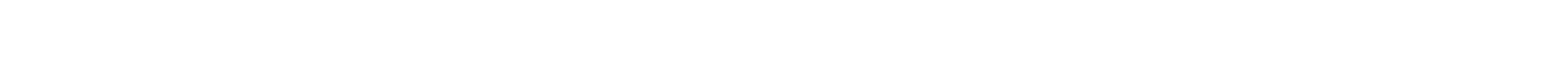  1 Year C.I.T courseHardwareInpageCoralarawPower pointMS-Office 2007Adobe PremierCS-4,CS-5 from Computomen institute.Professional Experience: 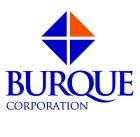 Executive Business Development,Burque corporation.August,2016 to May 2017Visiting potential customers for new businessMaintaining and developing relationships with existing customers Providing customers with quotations Negotiating the terms of an agreement and closing sales Gathering market and customer information Providing feedback on future buying trends Negotiating variations in price, delivery and specifications with company's managers Advising on forthcoming product developments and discussing special promotions Recording sales and order information and sending copies to the sales office Reviewing  sales performance, against targets as you gain experience Personal Information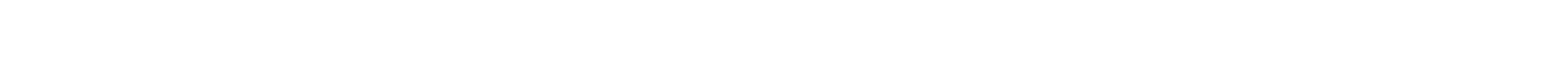 Date of Birth     : 7thNovember , 1989Religion             : IslamDomicile /PRC : Karachi (Sindh)Nationality 	   : PakistanMarital Status   : SingleLanguagesMohsin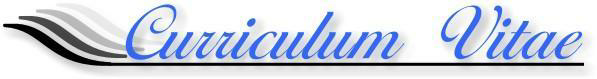 E-mail:  mohsin.369149@2freemail.com SpeakReadWriteEnglishGoodGoodGoodUrduGoodGood